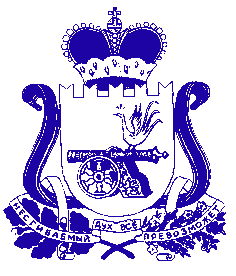 Администрация муниципального образования «Сафоновский район» Смоленской областиПОСТАНОВЛЕНИЕот 17.12.2020 № 1411 Руководствуясь частью 7 статьи 24 Федерального закона                                        от 13.07.2015 № 220-ФЗ «Об организации перевозок пассажиров и багажа автомобильным транспортом и городским наземным электрическим транспортом в Российской Федерации и о внесении изменений в отдельные законодательные акты Российской Федерации», пунктом 4.7 Положения о проведении открытого конкурса на право получения свидетельства об осуществлении перевозок по муниципальным маршрутам регулярных перевозок на территории Сафоновского городского поселения Сафоновского района Смоленской области, утвержденного постановлением Администрации муниципального образования «Сафоновский район» Смоленской области от 19.05.2016 № 550 (в редакции постановления Администрации муниципального образования «Сафоновский район» Смоленской области от 27.04.2018 № 538), постановлением Администрации муниципального образования «Сафоновский район» Смоленской области от 19.04.2016 № 423               «Об уполномоченном органе на осуществление функций по организации регулярных перевозок по муниципальным маршрутам на территории Сафоновского городского поселения Сафоновского района Смоленской области», протоколом конкурсной комиссии от 10.12.2020 № 2 о рассмотрении заявок на участие в открытом конкурсе на право получения свидетельства об осуществлении перевозок по муниципальному маршруту регулярных перевозок в границах муниципального образования «Сафоновский район» Смоленской области, Уставом муниципального образования «Сафоновский район» Смоленской области, Администрация муниципального образования «Сафоновский район» Смоленской областиПОСТАНОВЛЯЕТ:1. Провести повторный открытый конкурс на право получения свидетельства об осуществлении перевозок по муниципальному маршруту регулярных перевозок в границах муниципального образования «Сафоновский район» Смоленской области.2. Требования и условия к муниципальным маршрутам № 107 «Сафоново – Богдановщина»; № 115 «Сафоново – Беленино»; № 175 «Сафоново – Старое село»; № 114 «Сафоново – Дроздово» определены документацией по проведению повторного открытого конкурса, утвержденной постановлением Администрации муниципального образования «Сафоновский район» Смоленской области                       от 19.05.2016 № 550 (в редакции постановления Администрации муниципального образования «Сафоновский район» Смоленской области от 27.04.2018 № 538).3. Опубликовать настоящее постановление на официальном сайте Администрации муниципального образования «Сафоновский район» Смоленской области в информационно-телекоммуникационной сети Интернет и в средствах массовой информации (газета «Сафоновская правда»).Глава муниципального образования «Сафоновский район» Смоленской области				       А.И.ЛапиковО проведении повторного открытого конкурса на право получения свидетельства об осуществлении перевозок по маршруту регулярных перевозок пригородного сообщения в границах муниципального образования «Сафоновский район» Смоленской области